CERTIFICATE PRODUCT NAME CHANGE证书品名变更NOTE: New Product, please follow New Product Request Form注意：需要增加的新品，请按照新品增加申请表流程操作。CERTIFICATE COMPANY NAME CHANGE公司名称变更CERTIFICATE COMPANY OFFICE ADDRESS CHANGE公司办公地址变更CERTIFICATE FACTORY NAME CHANGE工厂名称变更CERTIFICATE FACTORY ADDRESS CHANGE工厂地址变更	完整的申请表将由拉比彬雅明进行审核:Completed Request Form will be reviewed by Rabbi Binyamin 请完成此申请表后自行发给: Please send the completed Request Form to: asiaapplications@kof-k.org 注意事项：由于变更是默认免费的和迅速的（正常是1个工作日），因此工厂必须用英文如实和完整地填写申请表。不符合要求的将会耽误审批时间！完整的申请表将由拉比彬雅明进行审核:Completed Request Form will be reviewed by Rabbi Binyamin 请完成此申请表后自行发给: Please send the completed Request Form to: asiaapplications@kof-k.org 注意事项：由于变更是默认免费的和迅速的（正常是1个工作日），因此工厂必须用英文如实和完整地填写申请表。不符合要求的将会耽误审批时间！完整的申请表将由拉比彬雅明进行审核:Completed Request Form will be reviewed by Rabbi Binyamin 请完成此申请表后自行发给: Please send the completed Request Form to: asiaapplications@kof-k.org 注意事项：由于变更是默认免费的和迅速的（正常是1个工作日），因此工厂必须用英文如实和完整地填写申请表。不符合要求的将会耽误审批时间！完整的申请表将由拉比彬雅明进行审核:Completed Request Form will be reviewed by Rabbi Binyamin 请完成此申请表后自行发给: Please send the completed Request Form to: asiaapplications@kof-k.org 注意事项：由于变更是默认免费的和迅速的（正常是1个工作日），因此工厂必须用英文如实和完整地填写申请表。不符合要求的将会耽误审批时间！请关注KOF-K微信服务号，您随身的Kosher犹太认证问题解决顾问。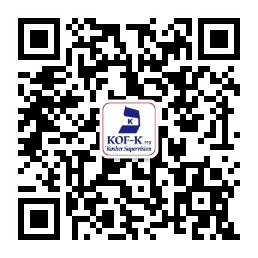 请关注KOF-K微信服务号，您随身的Kosher犹太认证问题解决顾问。A*公司名称（英文必填）*Company nameKOF-K ID# 日期 Date:*公司名称（英文必填）*Company name*English: 联系人/填表人姓名Contact person name职位Title手机 Mobile微信WechatE-mail电话 Tel.Before变更前After变更后（需要移除的请填Remove）Before变更前After变更后（需要移除的请填Remove）Before变更前After变更后（需要移除的请填Remove）Before变更前After变更后（需要移除的请填Remove）Before变更前After变更后（需要移除的请填Remove）Location Moved?工厂是否搬迁？YES or NO